Внешний вид скидок клиента: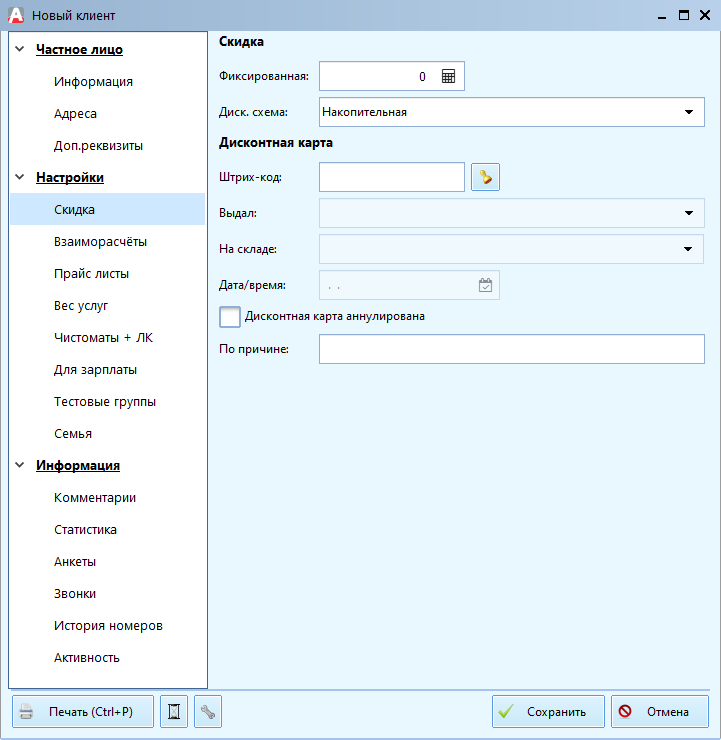 Описание полей:Скидка:Скидка - процент постоянной скидки клиента, т.е. процент скидки, который будет применяться к каждой услуге в заказе.Диск. схема - выбор дисконтной схемы, по которой клиент будет получать скидки на услуги химчистки.Дисконтная схема:Штрих-код - штрих-код дисконтной карты клиента в цифровом виде (13 цифр). При выдаче дисконтной карты нужно установить курсор в это поле и отсканировать штрих-код с выдаваемой клиенту дисконтной карты.Выдал - пользователь системы (приемщик), выдавший клиенту дисконтную карту.На складе - приемный пункта, где была выдана дисконтная карта.Дата\время - дата и время выдачи дисконтной карты.Дисконтная карта аннулирована - если установлена галочка, то скидка по дисконтной карте не предоставляется. Также выводит сообщение из поля «По причине» при выборе пользователя в заказе.По причине – тут указывается причина, по которой дисконтная схема не была выдана.